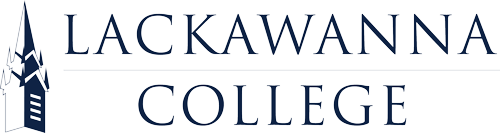 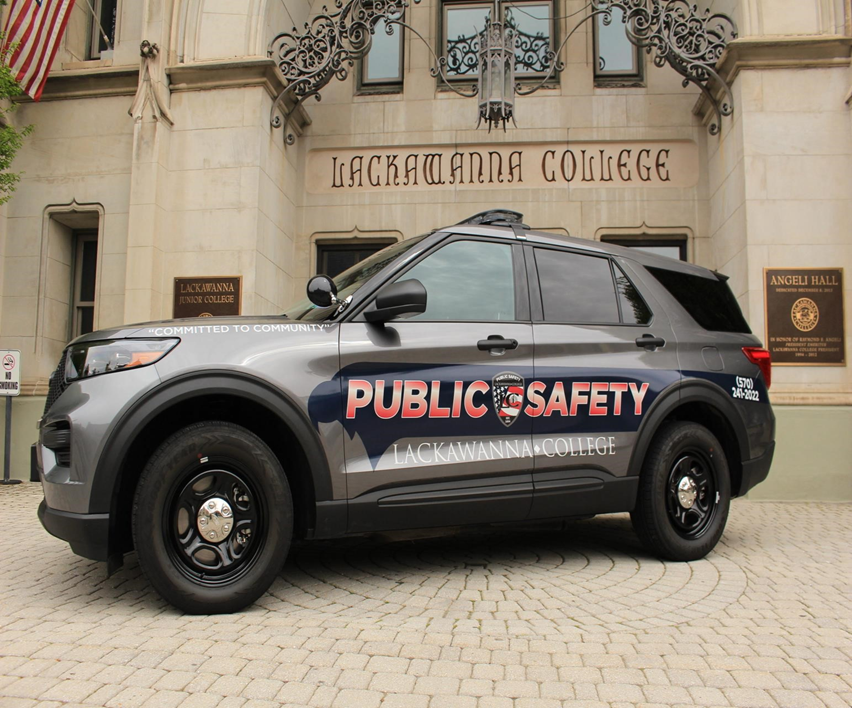 Table of ContentsABOUT THE DEPARTMENTThe Lackawanna College Public Safety Department’s primary function is to assist students, faculty, staff, and visitors with incidents involving health and safety, maintaining order, providing information, parking enforcement, and other issues affecting faculty, staff, and student quality-of-life. Utilizing uniformed officers, Public Safety staff is accessible and highly visible on the Scranton Campus. Public Safety Officers serve in many capacities including: enforcement of vehicle-parking regulations, and patrol duties around campus.  Officers ensure a safe environment and compliance with college rules and regulations. They identify safety concerns, investigate and resolve various problems and complaints, respond to individuals in need of assistance, and attend to maintenance problems as well as other security risks.A safe campus includes community members who follow sound safety practices and understand that safety is a shared responsibility. Safe practices include walking in groups, locking up valuables, reporting suspicious/criminal activities, and more. Our Public Safety Department takes a leadership role in this area providing education on campus safety, preventative patrols, incident investigation, crime reporting, fire safety/prevention, crime prevention, and community policing. All Public Safety Officers are well trained. This includes Cardio-Pulmonary Resuscitation (CPR), First Aid certification, Pennsylvania ACT 235 certification (lethal weapons training), and other specialized training as available.Public Safety Officers are here to serve the college community.  Do not hesitate to request assistance when needed. We maintain a close working relationship with the Scranton Police Department, Lackawanna County District Attorney’s Office, and the Pennsylvania State Police. The College currently operates Educational Centers in Lake Region, Tunkhannock, Towanda, Hazleton, and Sunbury. Staff at these Centers work with the Public Safety Department and their respective municipal police departments to maintain security. Thank you, Alex Bradley GrubbsDirector of Public SafetyLackawanna College501 Vine St. Scranton, PA 18509SECTION 1.PUBLIC SAFETY AND CRIME STATISTICSALCOHOL POLICY AND UNDERAGE DRINKING LAWSPOLICY:Lackawanna College prohibits both the use and possession of alcohol on campus. Possession, use, or consumption of alcohol (including public drunkenness) on Lackawanna College property can lead to disciplinary action - including separation from the College. Being present where an alcohol violation is occurring is considered possession. Open or empty containers are applicable to this policy and are treated as alcohol violations. Minimum sanctions for students in violation of this policy are as follows:First Offense: $50 Fine  Parental notification (if age appropriate) Written warning and a meeting with the Director of Residence Life (or designee) Three-page paper addressed to Director of Residence Life (or designee) regarding alcohol and drug use, or completion of an on-line alcohol education program   5 hours of community service on campus Second Offense: $100 Fine Parental notification (if age appropriate) Mandatory attendance at a Lackawanna County drug court hearing or at a scheduled meeting with a third-party counselor10 hours of community service on campus Probation Third Offense: Dismissal from the College Parental notification (if age appropriate) UNDERAGE DRINKING LAWS:The Commonwealth of Pennsylvania has established the following liquor laws and violations (Source: PA Crimes Code Title 18). They are listed as follows (fines and punishments are subject to change): Misrepresentation of age to secure any alcohol, liquor or malt or brewed beverage – fine not to exceed $500 and suspension of driver’s license. Individual less than twenty-one years of age purchasing, consuming, possessing or transporting any alcohol, liquor, malt or brewed beverage – fine not to exceed $500 and suspension of driver’s license. Misrepresenting to liquor dealers or others that another party who is a minor is of age – fine not less than $300. Inducement of minors to buy alcohol, liquor, malt or brewed beverage – fine not less than $300.Selling or furnishing alcohol, liquor, malt or brewed beverages to minors – first violation fine not less than $1000, subsequent violation fine not less than $2500. Carrying false ID card – first offense is summary offense with restriction of driver’s license; subsequent offense results in restriction of driver’s license and fine of $300. For additional information on Underage and High-Risk Drinking, please visit the following web site:  http://www.lcb.state.pa.us/cons/groups/externalaffairs/documents/form/002552.pdf ILLEGAL DRUG POLICY AND LAWSPOLICY:Lackawanna College prohibits the use, possession, or distribution of any type of illegal drugs.  Behavior and attitudes associated with the use of illegal substances are detrimental to both the student and the student body as a whole. The use of illegal drugs is contrary to the mission and philosophy of Lackawanna College. Students charged with possession, use, or intent to distribute illegal drugs are subject to College disciplinary action, including dismissal from the College, independent of external legal actions. In addition, eligibility for Federal Financial Aid may be subject to suspension or termination. A student convicted of a state or federal offense involving the possession, or sale, of an illegal drug occurring while the student was enrolled in school and receiving Title IV aid, will lose Title IV eligibility.DRUG LAWS:All students in the Commonwealth of Pennsylvania are subject to state laws regarding possession and/or use of illegal drugs (fines and punishments are subject to change: Possession of any amount of marijuana is a misdemeanor - subject to a fine and/or possible imprisonment and a permanent arrest record. Possession of any other illegal substance including crack, LSD, cocaine, heroin, hashish, etc. – Subject to one-year imprisonment and/or $5,000 fine and a permanent arrest record. Possession with intent to sell – subject to three to five years’ imprisonment and/or $10,000 to $1,000,000 fine and a permanent arrest record.SUBSTANCE ABUSE PROGRAMSStudents experiencing problems related to drug and/or alcohol use should do one of the following: Seek out a college representative for referral to an appropriate local agency for assistance. Contact Drug and Alcohol Hotline at 570 961-1234. Contact Drug and Alcohol Treatment Service at 570 961-1997. Contact Alcoholics Anonymous at 570 347-1183 PREVENTION PROGRAMS AND PROCEDURES:                                                                                        DATING & DOMESTIC VIOLENCE, SEXUAL ASSAULT & STALKINGEVENTS:The following programs were held during the 2021 – 2022 school year in reference to dating violence, domestic violence, sexual assault and stalking:Events cont.PROCEDURES UPON RECIEPT OF REPORT:Public Safety is aware that sexual assault and rape are among the most traumatizing crimes. Our officers understand proper treatment of victims is of the utmost importance. In-service training, discussions, and input from faculty and students is used to prepare our officers to handle these crimes. If these crimes do occur, they are handled with confidentiality and sensitivity. Victims are given the full support of the department. Our Public Safety Officers are educated in Title IX and Clery Act requirements. Lackawanna College will provide resources to support those who have been sexually assaulted and will use appropriate disciplinary procedures against members of the College’s community who violate College policies, as well as State and Federal Laws.  Formal and informal procedures are established to afford prompt response to charges of sexual assault, maintain confidentiality and fairness consistent with applicable legal requirements, and impose appropriate sanctions on violators of the Sexual Assault policy. Formal Complaints are immediately reported to the Scranton Police Department and, whenever possible, the victim will be escorted to meet with them. All formal complaints will be treated confidentially and consistent with applicable legal requirements as well as customary law enforcement practices. Complainants will be advised of available support services, as well as legal and administrative options. Complainants will also be informed about the outcome of any investigation conducted by the Public Safety Department as well as any disciplinary actions against the accused. If a report of sexual assault is made to a College administrator, department head, faculty member, or member of the Public Safety Department, but the victim chooses not to file a formal complaint, they are referred immediately to the Student Wellness coordinator.  They are also promptly notified of available support services on and off campus. Informal complaints are treated with strict confidentiality and in accordance with applicable legal requirements. Additional information can be found in Appendix IIIINFORMATION REGARDING SEX OFFENDERSThe Federal Campus Sex Crimes Prevention Act, enacted on October 28, 2000, went into effect October 28, 2002. This law requires institutions of higher education to issue a statement advising the campus community where law enforcement information, provided by the Commonwealth, concerning registered sex offenders, may be obtained. This law also requires sex offenders who are already required to register as such, in any state, to provide notice of each institution of higher education at which the person is employed, carries on a vocation, volunteers their services, or is a student. Members of the general public may request community notification flyers or information concerning sexually violent offenders by contacting: Scranton (Main Campus) 	Scranton PD		(570) 342-9111 Lake Region Campus 		State Police 		(570) 465-3154 or Hawley PD		(570) 226-4868Tunkhannock Campus 		Tunkhannock PD 	(570) 836-3369 Towanda Campus 		State Police 		(570) 265-2186 Hazelton Campus 		Hazleton PD 		(570) 459-4940 Sunbury Campus 		Sunbury PD 		(570) 286-4584 Information concerning sexually violent predators is also available over the internet at the Sexually Violent Predators listing page of the Pennsylvania State Police website at http://www.pameganslaw.state.pa.us/.DESCRIPTIONS OF EMERGENCY RESPONSE AND EVACUATION PROCEDURESEMERGENCY NOTIFICATIONS: Campus wide notification regarding emergencies are issued through various means, including text messaging, the college portal web page (portal.lackawanna.edu), campus wide email, and the RAVE Guardian app.  To receive text messaging notifications, students, faculty and staff must sign up with the College’s RAVE emergency alert system. The College will initiate an emergency notification (active shooter, tornado, chemical spill, etc) without delay, unless a notification will compromise efforts to assist victims or otherwise mitigate the emergency. TIMELY WARNINGS:The Department of Public Safety will publish a crime alert within 24 hours of an incident to aid in the prevention of similar crimes. The notice will apply to all crimes listed in the Clery Act.  An email will be sent to the College community. Lackawanna College also communicates with other colleges and universities to exchange valuable and timely information.CRIME LOG:In compliance with federal law, Lackawanna College Public Safety maintains a crime log that provides a list of all reported crimes that occur on campus. The log is updated daily and may be reviewed 24 hours a day, 7 days a week online at portal.lackawanna.edu.  In addition, the Director of Public Safety maintains a current log that is available upon request. Notice:According to federal law, an institution may withhold any required fields of entry, including nature, date, time, location and/or disposition, if any of the following conditions apply: The disclosure is prohibited by law The disclosure would jeopardize the confidentiality of the victim The disclosure would jeopardize an on-going investigation or the safety of an individual The disclosure would cause a suspect to flee or evade detection The disclosure would result in the destruction of evidence. MISSING STUDENT NOTIFICATION POLICIESIt is policy to follow official notification procedures for missing students who reside in on-campus housing in accordance with the Higher Education Opportunity Act of 2008. Anyone having reason to believe that a student who resides on campus has been missing for 24 hours, should immediately report the incident to the Department of Public Safety at the numbers listed above. Should Public Safety determine that a student has been missing for more than 24 hours, we will notify the local police department with appropriate jurisdictional authority. If a missing person report is received on a student under the age of 18, who is not emancipated, contact will be made with the student’s legal guardian. REPORTING CRIMINAL ACTIONS OR OTHER EMERGENCIES ON CAMPUSREPORTING A CRIME:If you become a victim of, and/or witness to, a crime, immediately report the incident to the Public Safety Department. The sooner a crime is reported, the better the opportunity to solve the crime, apprehend the suspect, and recover any property that may have been taken. To report a crime, contact the Department of Public Safety at 570-241-2022.MEDICAL (OR OTHER) EMERGENCIES:Report all medical emergencies to the Department of Public Safety at 570-241-2022 or by dialing 9-1-1.  An officer will respond to your location and assist.  All officers are certified in CPR and use of an AED.  Officers are also certified in Emergency Response.POLICIES ON SECURITY OF, AND ACCESS TO, CAMPUS FACILITIESELECTRONIC SWIPE SYSTEM:On our main campus, entrance doors to all residence halls are locked at all times. Residents’ Student ID Cards serve as a “swipe card” for entry into residence halls. Propping, or tampering with the door, or its locking system, is an offense that can lead to residence hall expulsion. BUILDING AND GROUNDS:Lackawanna College diligently maintains our buildings and grounds with special concern for safety and security. Classrooms and residence halls are inspected to ensure buildings meet state and federal fire code, routine checks are conducted for items such as burned out lightbulbs in exterior lighting fixtures, and that all safety/security repairs are made promptly.DIGITAL TECHNOLOGY:The College uses a state-of-the-art video surveillance system to protect the campus digitally. This system provides surveillance coverage of approximately 400 locations throughout the college’s main campus. Each camera is in public view - reducing any privacy concerns and increasing deterrence.PUBLIC SAFETY ENFORCEMENT AUTHORITY &                                               STATE AND LOCAL AUTHORITIES ENFORCEMENT AUTHORITY AND RELATIONSHIPS WITH OUTSIDE AGENCIES:The Lackawanna College Public Safety Department’s primary function is to assist students, faculty, staff and visitors with incidents involving health and safety, maintaining order, providing information, parking enforcement, and other issues affecting faculty, staff, and student quality-of-life. Utilizing uniformed officers, Public Safety staff is accessible and highly visible on the Scranton Campus. Public Safety Officers serve in many capacities including: enforcement of vehicle-parking regulations, patrol duties around campus – ensuring a safe environment and compliance with college rules and regulations, identification of safety concerns, attending to maintenance problems and security risks, investigation and resolution of various problems and complaints, and tending to individuals in need of assistance on campus.A safe campus is one where community members follow good safety practices and understand that safety is a shared responsibility. Some of these practices include walking in groups, locking up valuables, and reporting suspicious/criminal activities. Our Public Safety Department takes a leadership role in this area, and provides education on campus safety, preventative patrols, incident investigation, crime reporting, fire safety and prevention, crime prevention, and community policing. All Public Safety Officers are well trained in the performance of their duties. This training includes Cardio-Pulmonary Resuscitation (CPR), First Aid certification, and Pennsylvania ACT 235 certification (lethal weapons training). However, our officers exceed these requirements and are sworn as Police Officers, by a Court of Common Pleas judge in accordance with PA Title 22. Public Safety Officers are here to serve the college community.  Do not hesitate to request assistance when it is needed. We maintain a close working relationship with the Scranton Police Department, Lackawanna County District Attorney’s Office, and the Pennsylvania State Police. The College currently operates Educational Centers in Lake Region, Tunkhannock, Towanda and the Cities of Hazleton and Sunbury. The staffs of these Centers work with both the Department of Public Safety and their respective municipal police departments in maintaining security.STUDENT WELLNESS:the Student Wellness Program offers support, assessment, and referral services to all students at Lackawanna College free of charge.  Student Wellness assists students with the following challenges:Life transitionsHomesicknessMental health concernsGriefStressMisuse of drugs and/or alcoholRelationship challenges and intimate partner violenceVictim servicesLack of basic needs (housing, food)PROGRAMS ON CAMPUS SECURITY PROCEDURES AND PRACTICESSTUDENTS:At the beginning of each semester, the Public Safety Department makes a presentation at all student orientations.  Information is provided to students, at that time, in reference to parking procedures, contacting Public Safety for emergencies, crimes, or other concerns, downloading the Rave mobile app, active shooter procedures, and more.  Additionally, the Public Safety Department periodically releases a newsletter, via email, discussing topics such as personal security, safety at social gatherings, sexual violence, and other relevant topics.FACULTY AND STAFF:The Public Safety department gives a presentation at each new-employee-orientation in reference to topics such as Active Shooter Response, crime reporting, and personal safety.Additionally, faculty and staff receive the newsletter that is periodically sent to students, from the Public Safety Department as well.2018-2021 CRIME STATISTICSScranton Campus (recorded by number of reported crimes):Note: the following numbers for “Disciplinary Actions (On Campus)” reflect a combined total of incidents from residence halls and other campus buildings, as residence halls are also part of the campus.Scranton Campus (recorded by Crime Rate Index)*:*For this year’s report, the Scranton campus crime rates for all years were calculated and updated by using the standard universal formula for calculating crime rates: number of incidents, divided by population.  That answer is then multiplied by 100,000 to calculate the crime rate per 100,000 people.  The figure used for “population” was derived from the 2020 census data for Scranton PA: 76,997.  This formula was verified and approved by Kumar Desievla at government resource “Campus Safety Help” at 0846 on 9/30/22.Note: the following numbers for “Disciplinary Actions (On Campus)” reflect a combined total of incidents from residence halls and other campus buildings, as residence halls are also part of the campus.Hazleton Campus (recorded by number of reported crimes):Hazleton Campus (recorded by Crime Rate Index):Lake Region Campus (recorded by number of reported crimes):Lake Region Campus (recorded by Crime Rate Index):New Milford Campus (recorded by number of reported crimes):NOTE: The New Milford Campus closed following the Spring 2020 Semester and the Tunkhannock Center opened Fall Semester 2021.New Milford Campus (recorded by Crime Rate Index):NOTE: The New Milford Campus closed following the Spring 2020 Semester and the Tunkhannock Center opened Fall Semester 2021.Sunbury Campus (recorded by number of reported crimes):Sunbury Campus (recorded by Crime Rate Index):Towanda Campus (recorded by number of reported crimes):Towanda Campus (recorded by Crime Rate Index):Tunkhannock Campus (recorded by number of reported crimes):NOTE: The Tunkhannock Campus opened Fall Semester 2021.Tunkhannock Campus (recorded by Crime Rate Index):NOTE: The Tunkhannock Campus opened Fall Semester 2021.SECTION 2.ANNUAL FIRE SAFETY REPORTON-CAMPUS HOUSING AND FIRE SAFETY SYSTEMSLackawanna College takes Fire Safety seriously.  In the sleeping areas of all residence Halls, we have equipped a state-of-the-art fire system including water flow sprinkler systems and smoke detectors.  Additionally, smoke detectors and fire extinguishers are strategically placed in all buildings on campus to protect life and property. Fire extinguishers are checked on regular basis and tested annually in compliance with applicable laws. The alarm system is monitored 24 hours a day. Public Safety personnel are dispatched to any alarm condition. We value both your privacy and safety. We attempt to turn off the warning horns as soon as we determine no danger exists. When the fire alarm sounds, all rooms in the dormitory building will be evacuated in an orderly fashion and as rapidly as possible. All students, visitors, faculty members, administrators, and classified personnel must consider the sound of the fire alarm system as a legitimate emergency signal by reacting accordingly.Vandalizing the alarm system, covering smoke detectors, or illegally discharging fire extinguishers are serious offenses. Anyone who compromises campus safety through acts of this nature will be identified, charged by local law enforcement, and referred for disciplinary action.FIRE DRILLSTwo Fire Dills are conducted each semester in the residence halls.POLICIES ON PORTABLE ELECTRICAL APPLIANCES, SMOKING, AND OPEN FLAMES IN HOUSING FACILITIESPOLICIES ON PORTABLE ELECTRICAL APPLIANCES AND OTHER PROHIBITED ITEMS:To establish and maintain a healthy and safe environment in our residence halls, the Office of Residence Life conducts room inspections several times each semester. Fines are imposed for violations (such as possession of party lights, candles, and prohibited pets) or other infractions (illegal drugs, alcohol, etc.). Fines may be imposed for each infraction.The following items are prohibited in the residence halls; any items discovered at anytime (e.g., during room inspections) will be confiscated, and the resident(s) will besubject to disciplinary action:Appliances with open coils or burners, such as, but not limited to, broilers,toaster ovens, toasters electric skillets, hot plates, hot pots, electric woks,microwaves, hot dog and hamburger cookers, deep Immersion coils orgrills of any type to include, but not limited to, George Foreman grillsAir FryersIronsAerosol spraysExplosive or flammable substances, including fireworks, smoke bombs, sparklers, etc.Refrigerators (provided by the college in each room)Any type of room heating deviceIncense, candles, and open flame potpourri burnersOctopus type plugsHalogen lightsLive Christmas trees or flammable holiday decorationsWeapons, paint guns, firearms, or explosive devicesAnything that shoots projectiles, including but not limited to nerf and nerf style gunsCinder blocksDronesEmpty alcohol containersAlcohol or illegal drugs displayed via posters, advertisements, lights, or signsFurniture without fire retardant materialNails, hooks, double faced adhesive tape, or other items that will damage the wallsPetsPower cords without a multi-plug power strip with an internal circuit breakerWater bedsLofts (unless provided by the College)Projectile shooting devices including but not limited to nerf gunsFIRE EVACUATION PROCEDURES FOR STUDENT HOUSING1. If you discover a fire, or smell smoke, sound the building fire alarm.  Fire alarm pull stations are located at each exit. 2. When the fire alarm sounds, leave at once.  Close all doors behind you.  Proceed into the fire exit and leave the building.  After leaving the building, keep moving for at least 200 feet and proceed to the designated rally point.  Do not reenter until given permission by the appropriate college official. McKinnie Hall Residents staging area: parking area across from the dormitory on the corner of Vine and Wyoming Avenue. Use Caution when crossing the street. Seeley Hall Residents staging area: proceed to parking lot of Healey Hall located across the street on North Washington Avenue.  Use Caution when crossing the street. Tobin Hall Residents staging area: proceed to the corner of Jefferson Avenue and Vine Street (the front of the Lackawanna College Student Union). 3. Do not use elevators.  Smoke could enter elevator shafts causing occupants to asphyxiate. Elevators will shut down upon activation of the fire alarm. 4. Feel the door that leads from your area to the corridor before opening it.  If it is hot, or smoke is seeping in, do not open it.  If you become trapped and cannot reach the fire exit, keep the door closed and seal off any cracks.  Contact 9-1-1. Make sure you provide your name and exact location to the dispatcher. 5. People with Mobility Limitations:  Individuals who are in proximity of a person with a mobility limitation may be need to assist in the event of a fire.  People with mobility limitations are to be taken to the fire exit and remain on the landing.  Once on the stairwell landing, dial 9-1-1 and let the dispatcher know the situation. Public Safety or the fire department will respond to assist with evacuation. 6. If caught in smoke or heat, stay low to the ground, where the air is better.  Take short breaths (through your nose) until you reach an area of refuge.FIRE REPORTING:In case of fire, call 911 to alert the local fire department.  Once the fire department is enroute, contact the Lackawanna College Public Safety Department at 570-241-2022.PLANS FOR FUTURE FIRE SAFETY IMPROVEMENTLackawanna College and the Public Safety Department reevaluates all safety procedures (including fire), on an ongoing basis.  Recommendations for improvements and “future proofing” are determined and submitted strategically, as needed.2018 - 2021 FIRE STATISTICSMcKinney Hall:Seeley Hall:Tobin Hall:APPENDIX I: DEFINITIONSDEFINITIONS:Aggravated Assault – An unlawful attack by one person upon another for the purpose of inflicting severe or aggravated bodily injury. This type of assault is usually accompanied by the use of a weapon or by means likely to produce death or great bodily harm. It is not necessary for an injury to result when a gun, knife or other weapon is used in the commission of the crime.Arson – Any willful or malicious burning or attempt to burn, with or without intent to defraud, a dwelling house, public building, motor vehicle or aircraft, personal property of another, etc.Burglary – The unlawful entry of a structure to commit a felony or a theft. For reporting purposes this definition includes: unlawful entry with intent to commit a larceny or felony; breaking and entering with intent to commit a larceny; housebreaking; safecracking; and all attempts to commit any of the aforementioned.Campus – Any building or property owned or controlled by an institution within the same reasonably contiguous geographic area and used by the institution in direct support of, or in a manner related to, the institution's educational purposes, including residence halls; and (ii) any building or property that is within or reasonably contiguous to the area identified in paragraph (i) of this definition, that is owned by the institution but controlled by another person, is frequently used by students and supports institutional purposes (such as a food or other retail vendor).Consent – An active and positive exchange of words or actions that indicate a willingness to participate freely and voluntarily in mutually agreed upon sexual activity.Disciplinary Referrals – Incidents in which a student was not arrested but was referred for campus disciplinary action for liquor law violations, drug law violations, and illegal weapons possession.Drug Law Violation – Violations of State and local laws related to the possession, sale, use, growing, manufacturing, and making of narcotic drugs. The relevant substances include; opium or cocaine andtheir derivatives (morphine, heroin, codeine); marijuana; synthetic narcotics (Demerol, methadone(s); and dangerous non-narcotic drugs (barbiturates, Benzedrine).Hate Crimes – Any crime that manifests evidence that the victim was intentionally selected because of the victim's actual or perceived race; religion; gender; sexual orientation; ethnicity or physical/mental disabilities.Housing – Residence Halls or other university-owned residences.Liquor Law Violation – The violation of laws or ordinances prohibiting: the manufacture, sale, transporting, furnishing, possessing of intoxicating liquor; maintaining unlawful drinking places; bootlegging; operating a still, furnishing liquor to a minor or intemperate person; using a vehicle for illegal transportation of liquor; drinking on a train or public conveyance; or any attempts to commit any of the foregoing violations. Note: this list does not include public drunkenness and driving under the influence.Motor Vehicle Theft – The theft or attempted theft of a motor vehicle (Classify as motor vehicle theft all cases where automobiles are taken by persons not having lawful access even though the vehicles are later abandoned-including joyriding.)Murder and Non-negligent Manslaughter – The willful (non-negligent) killing of one human being by another. Negligent Manslaughter – The killing of another person through gross negligence. Non-Campus – Any building or property owned or controlled by a student organization that is officially recognized by the institution; or (ii) any building or property owned or controlled by an institution that is used in direct support of, or in relation to the institution's educational purposes, is frequently used by students, and is not within the same reasonably contiguous geographic area of the institution.Public Property – All public property including thoroughfares, streets, sidewalks, and parking facilities that is within the campus, or immediately adjacent to and accessible from the campus.   Include the sidewalk across the street from your campus, but do not include public property beyond the sidewalk.Robbery - The taking or attempting to take anything of value from the care, custody, or control of a person or persons by force or threat of force or violence and/or by putting the victim in fear.Sex Offense Forcible – Any sexual act directed against another person, forcibly and/or against that person's will; or not forcibly or against the person's will where the victim is incapable of giving consent: forcible rape; forcible sodomy; sexual assault with an object; and forcible fondling. Sex Offense Non-Forcible – Unlawful, non-forcible sexual intercourse: incest; statutory rape. Sexual Harassment - Sexual harassment is unwanted sexual or gender-based behavior that creates an environment that would reasonably be perceived, and is perceived by the victim, as hostile or abusive. It is the policy of Lackawanna College that sexual harassment is unacceptable and will not be tolerated.Violence Against Women Act (VAWA) – A landmark piece of federal legislation that sought to improve the criminal justice and community-based responses to domestic violence, dating violence, sexual assault and stalking in the United States. The passage of VAWA in 1994, and its reauthorization in 2000, 2005, and again in 2013 has changed the landscape for victims of domestic violence, dating violence, sexual assault and stalking.Weapon Law Violation – The violation of laws or ordinances regulating weapons. APPENDIX II: TITLE IXTITLE IX:What is Title IX?Title IX of the Education Amendment of 1972 is a federal Civil rights law that prohibits discrimination on the basis of sex in federally funded education programs and activities. Under Title IX, discrimination on the basis of sex can include sexual harassment or sexual violence such as rape, sexual assault, sexual battery, and sexual coercion. Lackawanna College has a duty, in accordance with Title IX, to take immediate and appropriate action once it knows, or reasonably should have known, any sexual misconduct/sexual harassment incidences have taken place. If the act of sexual assault, harassment, or violence poses an immediate threat to the college community, immediate warning, by Lackawanna College, must be made to all members of the campus.Any educational institution receiving federal funding is covered by Title IX. Title IX applies to all members of the Lackawanna College community including students, staff, faculty, administrators, contractors, visitors, third parties, and to all programs and activities that take place on or off campus. In accordance with Title IX of the Education Amendment of 1972, Lackawanna College will not tolerate any type of sexual misconduct. All complaints of sexual misconduct should be brought to the attention of Lackawanna College’s Title IX CoordinatorHarassment Policy:Lackawanna College is committed to providing an educational and work environment free from discrimination in the form of harassment. In keeping with this policy, Lackawanna College will not tolerate any harassment related to race, color, sex, religion, national origin, age, sexual preference, or physical or mental disability. For these purposes, the term "harassment" includes, but is not necessarily limited to, slurs, jokes, or other verbal, graphic or physical conduct relating to an individual’s race, color, religion, sex, national origin, age, or physical or mental disability. Offenders violating this policy (faculty, staff, student, other college employee, or contractor) will be subject to disciplinary action up to, and including, discharge or expulsion. Harassment is a form of illegal discrimination and violates The Civil Rights Act of 1964, as amended, The Civil Rights Act of 1991, and The Pennsylvania Human Relations Act. Discrimination or Sexual Harassment:Lackawanna College is an equal employment and educational opportunity institution conforming to all applicable legislation prohibiting discrimination. The College does not discriminate on the basis of race, color, sex, religion, ancestry, national origin, age, or applicable handicap in its educational programs, activities, admissions or employment practices, as required by Title IX of the Educational Amendments of 1972, Section 504 of the Rehabilitation Act of 1973, and other applicable statutes. Inquiries concerning Title IX and/or 504 Compliance should be referred to:Brian Costanzo (Title IX Coordinator) or the Executive Director of Student Wellness or the Affirmative Action Officers.Notice of Non-Discrimination:Lackawanna College will not discriminate in its educational programs, activities, or employment practices, based on race, color, national origin, sexual orientation, disability, age, religion, ancestry, union membership, or any other legally protected classification. Announcement of this policy is in accordance with State Law including the Pennsylvania Human Relations Act and with Federal Law to include Titles VI and VII of the Civil Rights Act of 1964, Title IX of the Education Amendments of 1972, Sections 503 and 504 of the Rehabilitation Act of 1973, the Age Discrimination Act of 1975, and Americans With Disabilities Act of 1990.TITLE IX COORDINATOR:The Title IX Coordinator is responsible for overseeing, investigating, and responding to all Title IX complaints. Responsibilities include: Receiving and investigating reports promptly and efficiently Training and educating faculty, staff, and students on Title IX compliance Reporting all incidences of sexual harassment, violence, and assault to the Public Safety Department in accordance with reporting requirements Maintaining confidential records of all formal and informal complaints of sexual misconductLackawanna College has established a Title IX Coordinator, Brian Costanzo. He can be contacted at either 570-961-7841 or 570-241-2105.  For more information on Student Wellness Programs/please call 955-1466 or stop by their office located in Angeli Hall, first floor.APPENDIX III: CONSENT AND SEXUAL ASSAULTCONSENT:Consent is:Voluntary agreement to engage in sexual activityApproval that can be withdrawn at any timeConsent cannot be given if a person is:Physically or mentally incapacitated due to alcohol or other drugs – this means if a person is drunk or high, they cannot give consent to engage in sexual activityUnconsciousAsleepUnder the age of consentPhysically or mentally impairedRemember: the only way to guarantee consent is to make sure it is offered verbally at each step of sexual activity.Signs of Non-Consent:Verbal Refusal: When someone says “no” or “don’t do that” or “stop” or “I don’t want to do this.”Implied Verbal Refusal: When someone says “I don’t think I want to go this fast” or “I’m not sure I want to do this.”Physical Resistance: Trying to get away, freezing up, trying to leave, rolling over or away, pushing away, moving someone’s hands, trying to put clothes back on.IF SEXUAL ACTIVITY CONTINUES AFTER ANY OF THESE INDICATORS, A CRIME HAS BEEN COMMITTED!!!EVERY INDIVIDUAL HAS THE RIGHT TO GIVE OR WITHOLD CONSENT AT ANY TIME AND IN ANY SITUATION!!!STEPS TO TAKE AND RESOURCES FOR SEXUAL ASSAULT VICTIMS:Get to a safe place: Find a safe environment (friends, family)Report it: Scranton Campus Public Safety: 570-241-2022 Other campuses: call 911 or State Police at 570-963-3156Reporting the sexual assault is the choice of the victim and reports may be filed through Lackawanna College Public Safety, local police, and the Student Wellness Program.  Reports made to campus officials remain secure.  Lackawanna College respects the dignity and worth of the individual and their rights to confidentiality.Preserve evidence: This may include, but is not limited to:Do not: batheDo not: change or dispose of clothingDo not: use the restroomDo not: wash your handsDo not: brush your teethDo not: eat or smokeDo not: clean the location the assault took placeDO: Write down all the details of the assault and the suspectGet medical attention as soon as possible: Seek professional medical attention for treatment of injuries sustained and for prevention of any sexually transmitted diseases that may occur due to the sexual assault.  It is best to report incidences with 72 hours of when they happened, and to preserve any evidence.Besides treatment for observable physical injuries, medical treatment is important due to the possibility of sexually transmitted diseases which need to be addressed immediately following an assault.  Individuals who have experienced an assault may not be aware of contracting an STD until symptoms appear.  Pregnancy is also a possible result of sexual assault, medical attention can help victims address this concern.INTERIM MEASURES DURING A SEXUAL ASSAULT INVESTIGATION:Lackawanna College will promptly coordinate efforts with appropriate departments to ensure the safety of a complainant, and the campus community, during the investigation process.  Interim measures may include:Counseling and academic support servicesChanges in class schedulesChanges in work-study assignmentsChanges in on-campus housingIssuance of no-contact ordersOn-campus escort between classes and on-campus activitiesRescheduling of exams/assignments with no penaltyOther measures to lessen burdens of the complainantRETALIATION:Lackawanna College strictly prohibits retaliation toward complainants and witnesses by an accused suspect or their associates.  This includes, but is not limited to:TeasingIntimidationCoercionVerbal ThreatsPhysical ThreatsReports of retaliation should be made to the Title IX Coordinator, immediately.  Lackawanna College treats all retaliation claims with urgency and will investigate all reports.  Appropriate disciplinary procedures will be enforced on all violators of this policy.The Student Wellness Program will provide follow-up counseling with victims to ensure retaliation has not taken place.  If notification of retaliation is made to Student Wellness, faculty, staff, administrators, or other responsible college employees, it is imperative that the Title IX coordinator become informed immediately so appropriate measures can be taken.PREVENTION EDUCATION:Lackawanna College will continuously develop new training and materials to educate and inform students/faculty/staff on sexual assault, sexual violence, sexual harassment, domestic violence, and stalking. This education will begin by providing students with a copy of the Sexual assault Awareness and Prevention Handbook, and continue with presentations to students regarding the content of the handbook. Topics covered: defining and discussing sexual assault, defining and discussing consent, discussion about victim blaming, providing information regarding risk reduction and raising awareness, providing information regarding steps to take in the event a sexual assault occurs and resources available, a discussion about the risk of disease or pregnancy when a sexual assault occurs, and an introduction to campus security and campus supportive services.  Lackawanna College offers free and confidential supportive services for students through the Student Wellness Program:Angeli Hall, 501 Vine Street, Scranton, Pa. 18509 Suite 102 (570) 955-1466 and Suite 105 (570) 955-1478RESOURCES:Lackawanna College is committed to the safety of complainants and preventing instances of sexual misconduct.Complainants will be provided information on college and community resources, medical services, options for filing a criminal complaint, referral to victim support services, and counseling.Complainants will also be notified of options for adjusting class schedules, work assignments, and exams.FAILURE TO COMPLY WITH TITLE IX:Institutions failing to comply with Title IX face forfeiture of financial assistance including:GrantsSubsidiesOther federal program fundsInstitutions are subject to lawsuits from those seeking redress for Title IX violations.ENFORCEMENT OF TITLE IX:The US Department of Education’s Office for Civil Rights is responsible for the enforcement of Title IX.  For more information regarding OCR visit: www.ed.gov/about/offices/list/ocr/index.html2021 – 2022 Annual Security and Fire Safety ReportABOUT THE DEPARTMENT4SECTION I: PUBLIC SAFETY AND CRIME STATISTICS5ALCOHOL POLICY AND UNDERAGE DRINKING LAWS5ILLEGAL DRUG POLICY AND LAWS6SUBSTANCE ABUSE PROGRAMS7PREVENTION PROGRAMS AND PROCEDURES: DATING & DOMESTIC VIOLENCE, SEXUAL ASSAULT & STALKING7INFORMATION REGARDING SEX OFFENDERS9DESCRIPTIONS OF EMERGENCY RESPONSE AND EVACUATION PROCEDURES10MISSING STUDENT NOTIFICATION POLICIES11REPORTING CRIMINAL ACTIONS OR OTHER EMERGENCIES ON CAMPUS11POLICIES ON SECURITY OF, AND ACCESS TO, CAMPUS FACILITIES11PUBLIC SAFETY ENFORCEMENT AUTHORITY & STATE AND LOCAL AUTHORITIES12PROGRAMS ON CAMPUS SECURITY PROCEDURES AND PRACTICES132018 – 2021 CRIME STATISTICS14SCRANTON CAMPUS (RECORDED BY NUMBER OF REPORTED CRIMES)15SCRANTON CAMPUS (RECORDED BY CRIME-RATE INDEX)19HAZLETON CAMPUS (RECORDED BY NUMBER OF REPORTED CRIMES)23HAZELTON CAMPUS (RECORDED BY CRIME-RATE INDEX)26LAKE REGION CAMPUS (RECORDED BY NUMBER OF REPORTED CRIMES)29LAKE REGION CAMPUS (RECORDED BY CRIME-RATE INDEX)32NEW MILFORD CAMPUS (RECORDED BY NUMBER OF REPORTED CRIMES)35NEW MILFORD CAMPUS (RECORDED BY CRIME-RATE INDEX)38SUNBURY CAMPUS (RECORDED BY NUMBER OF REPORTED CRIMES)41SUNBURY CAMPUS (RECORDED BY CRIME-RATE INDEX)44TOWANDA CAMPUS (RECORDED BY NUMBER OF REPORTED CRIMES)47TOWANDA CAMPUS (RECORDED BY CRIME-RATE INDEX)50TUNKHANNOCK CAMPUS (RECORDED BY NUMBER OF REPORTED CRIMES)53TUNKHANNOCK CAMPUS (RECORDED BY CRIME-RATE INDEX)56SECTION II: ANNUAL FIRE SAFETY REPORT59ON-CAMPUS HOUSING AND FIRE SAFETY SYSTEMS59FIRE DRILLS59POLICIES ON PORTABLE ELECTRICAL APPLIANCES, SMOKING, AND OPEN FLAMES IN HOUSING FACILITIES59FIRE EVACUATION PROCEDURES FOR STUDENT HOUSING60PLANS FOR FUTURE FIRE SAFETY IMPROVEMENT612018 – 2021 FIRE STATISTICS62MCKINNEY HALL63SEELEY HALL63TOBIN HALL63APPENDIX I: DEFINITIONS64APPENDIX II: TITLE IX66APPENDIX III: CONSENT AND SEXUAL ASSAULT68EVENT9/23/219/9/219/16/219/20/219/23/219/30/2110/4/21A Discussion of Sexual ViolencexxxxxxxA discussion of consent, including an explanation that the victim was not at fault.xA discussion of drug and alcohol-facilitated sexual violence.xA discussion of confidentiality for victimsxxA promise of discretion and dignityxxInformation related to risk education and personal protectionxxxxInformation on where and how to get assistance, including the importance of medical treatment and evidence collection, and how to report sexual violence to campus authorities and local law enforcementxxxInformation on the possibility of pregnancy and transmission of sexual diseasesxInformation on public safety. Local law enforcement, Student Health Services, Women’s Resource Center, rape crisis resources, Dean of Students and Student Wellness ProgramxxxxxxxInformation on Dating violencexxxxxInformation on Domestic ViolencexxxxxInformation on StalkingEVENT10/6/2110/29/2110/29/2211/1/221/28/222/28/223/16/224/14/22A Discussion of Sexual ViolencexxxxA discussion of consent, including an explanation that the victim was not at fault.xxxA discussion of drug and alcohol-facilitated sexual violence.xxxA discussion of confidentiality for victimsA promise of discretion and dignityInformation related to risk education and personal protectionxxxxxInformation on where and how to get assistance, including the importance of medical treatment and evidence collection, and how to report sexual violence to campus authorities and local law enforcementxxxInformation on the possibility of pregnancy and transmission of sexual diseasesxInformation on public safety. Local law enforcement, Student Health Services, Women’s Resource Center, rape crisis resources, Dean of Students and Student Wellness ProgramxxxxxxxxInformation on Dating violencexxxxxxInformation on Domestic ViolencexxxxxxxInformation on StalkingxCriminal Offenses (On Campus)2018201920202021Murder/Non-Negligent Manslaughter0000Negligent Manslaughter0000Sex Offenses - Forcible0000Sex Offenses – Non-forcible0000Robbery0000Aggravated Assault0000Burglary0000Motor Vehicle Theft0000Arson0000Criminal Offenses (On Campus – Residence Halls)2018201920202021Murder/Non-Negligent Manslaughter0000Negligent Manslaughter0000Sex Offenses - Forcible0000Sex Offenses – Non-forcible0000Robbery0000Aggravated Assault0000Burglary0000Motor Vehicle Theft0000Arson0000Criminal Offenses (Non-Campus)2018201920202021Murder/Non-Negligent Manslaughter0000Negligent Manslaughter0000Sex Offenses - Forcible0000Sex Offenses – Non-forcible0000Robbery0000Aggravated Assault0000Burglary0000Motor Vehicle Theft0000Arson0000Criminal Offenses (Public Property)2018201920202021Murder/Non-Negligent Manslaughter0000Negligent Manslaughter0000Sex Offenses - Forcible0000Sex Offenses – Non-forcible0000Robbery0000Aggravated Assault0000Burglary0000Motor Vehicle Theft0000Arson0000Hate Crimes (On Campus)2018201920202021Murder/Non-Negligent Manslaughter0000Negligent Manslaughter0000Sex Offenses - Forcible0000Sex Offenses – Non-forcible0000Robbery0000Aggravated Assault0000Burglary0000Motor Vehicle Theft0000Arson0000Any other crime involving bodily injury0000Theft0000Simple Assault0000Intimidation0000Criminal Mischief/Vandalism0000Hate Crimes (On Campus – Residence Halls)Hate Crimes (On Campus – Residence Halls)20182018201920192020202020212021Murder/Non-Negligent ManslaughterMurder/Non-Negligent Manslaughter00000000Negligent ManslaughterNegligent Manslaughter00000000Sex Offenses - ForcibleSex Offenses - Forcible00000000Sex Offenses – Non-forcibleSex Offenses – Non-forcible00000000RobberyRobbery00000000Aggravated AssaultAggravated Assault00000000BurglaryBurglary00000000Motor Vehicle TheftMotor Vehicle Theft00000000ArsonArson00000000Any other crime involving bodily injuryAny other crime involving bodily injury00000000TheftTheft00000000Simple AssaultSimple Assault00000000IntimidationIntimidation00000000Criminal Mischief/VandalismCriminal Mischief/Vandalism00000000Hate Crimes (Non Campus)20182018201920192020202020212021Murder/Non-Negligent Manslaughter00000000Negligent Manslaughter00000000Sex Offenses - Forcible00000000Sex Offenses – Non-forcible00000000Robbery00000000Aggravated Assault00000000Burglary00000000Motor Vehicle Theft00000000Arson00000000Any other crime involving bodily injury00000000Theft00000000Simple Assault00000000Intimidation00000000Criminal Mischief/Vandalism00000000Hate Crimes (Public Property)2018201920202021Murder/Non-Negligent Manslaughter0000Negligent Manslaughter0000Sex Offenses - Forcible0000Sex Offenses – Non-forcible0000Robbery0000Aggravated Assault0000Burglary0000Motor Vehicle Theft0000Arson0000Any other crime involving bodily injury0000Theft0000Simple Assault0000Intimidation0000Criminal Mischief/Vandalism0000Arrests (On Campus)2018201920202021Illegal Weapons Possession0000Drug Law Violations0000Liquor Law Violations0000Arrests (On Campus – Residence Halls)2018201920202021Illegal Weapons Possession0000Drug Law Violations0000Liquor Law Violations0000Disciplinary Actions (On Campus)2018201920202021Illegal Weapons Possession0003Drug Law Violations139324Liquor Law Violations21012Disciplinary Actions (On Campus – Residence Halls)2018201920202021Illegal Weapons Possession0000Drug Law Violations13936Liquor Law Violations21011Arrests (Non-Campus)2018201920202021Illegal Weapons Possession0000Drug Law Violations0000Liquor Law Violations0000Discipline Actions (Non-Campus)2018201920202021Illegal Weapons Possession0000Drug Law Violations0000Liquor Law Violations0000VAWA Offenses – On Campus (Total Incidents)2018201920202021Domestic Violence0000Dating Violence0000Stalking0000VAWA Offenses – On Campus Student Housing Facilities (Total Incidents)2018201920202021Domestic Violence0000Dating Violence0000Stalking0000VAWA Offenses – Non-Campus (Total Incidents)2018201920202021Domestic Violence0000Dating Violence0000Stalking0000VAWA Offenses – Public Property (Total Incidents)2018201920202021Domestic Violence0000Dating Violence0000Stalking0000Criminal Offenses (On Campus)2018201920202021Murder/Non-Negligent Manslaughter0.000.000.000.00Negligent Manslaughter0.000.000.000.00Sex Offenses - Forcible0.000.000.000.00Sex Offenses – Non-forcible0.000.000.000.00Robbery0.000.000.000.00Aggravated Assault0.000.000.000.00Burglary0.000.000.000.00Motor Vehicle Theft0.000.000.000.00Arson0.000.000.000.00Criminal Offenses (On Campus – Residence Halls)2018201920202021Murder/Non-Negligent Manslaughter0.000.000.000.00Negligent Manslaughter0.000.000.000.00Sex Offenses - Forcible0.000.000.000.00Sex Offenses – Non-forcible0.000.000.000.00Robbery0.000.000.000.00Aggravated Assault0.000.000.000.00Burglary0.000.000.000.00Motor Vehicle Theft0.000.000.000.00Arson0.000.000.000.00Criminal Offenses (Non-Campus)2018201920202021Murder/Non-Negligent Manslaughter0.000.000.000.00Negligent Manslaughter0.000.000.000.00Sex Offenses - Forcible0.000.000.000.00Sex Offenses – Non-forcible0.000.000.000.00Robbery0.000.000.000.00Aggravated Assault0.000.000.000.00Burglary0.000.000.000.00Motor Vehicle Theft0.000.000.000.00Arson0.000.000.000.00Criminal Offenses (Public Property)2018201920202021Murder/Non-Negligent Manslaughter0.000.000.000.00Negligent Manslaughter0.000.000.000.00Sex Offenses - Forcible0.000.000.000.00Sex Offenses – Non-forcible0.000.000.000.00Robbery0.000.000.000.00Aggravated Assault0.000.000.000.00Burglary0.000.000.000.00Motor Vehicle Theft0.000.000.000.00Arson0.000.000.000.00Hate Crimes (On Campus)2018201920202021Murder/Non-Negligent Manslaughter0.000.000.000.00Negligent Manslaughter0.000.000.000.00Sex Offenses - Forcible0.000.000.000.00Sex Offenses – Non-forcible0.000.000.000.00Robbery0.000.000.000.00Aggravated Assault0.000.000.000.00Burglary0.000.000.000.00Motor Vehicle Theft0.000.000.000.00Arson0.000.000.000.00Any other crime involving bodily injury0.000.000.000.00Theft0.000.000.000.00Simple Assault0.000.000.000.00Intimidation0.000.000.000.00Criminal Mischief/Vandalism0.000.000.000.00Hate Crimes (On Campus – Residence Halls)Hate Crimes (On Campus – Residence Halls)20182018201920192020202020212021Murder/Non-Negligent ManslaughterMurder/Non-Negligent Manslaughter0.000.000.000.000.000.000.000.00Negligent ManslaughterNegligent Manslaughter0.000.000.000.000.000.000.000.00Sex Offenses - ForcibleSex Offenses - Forcible0.000.000.000.000.000.000.000.00Sex Offenses – Non-forcibleSex Offenses – Non-forcible0.000.000.000.000.000.000.000.00RobberyRobbery0.000.000.000.000.000.000.000.00Aggravated AssaultAggravated Assault0.000.000.000.000.000.000.000.00BurglaryBurglary0.000.000.000.000.000.000.000.00Motor Vehicle TheftMotor Vehicle Theft0.000.000.000.000.000.000.000.00ArsonArson0.000.000.000.000.000.000.000.00Any other crime involving bodily injuryAny other crime involving bodily injury0.000.000.000.000.000.000.000.00TheftTheft0.000.000.000.000.000.000.000.00Simple AssaultSimple Assault0.000.000.000.000.000.000.000.00IntimidationIntimidation0.000.000.000.000.000.000.000.00Criminal Mischief/VandalismCriminal Mischief/Vandalism0.000.000.000.000.000.000.000.00Hate Crimes (Non-Campus)20182018201920192020202020212021Murder/Non-Negligent Manslaughter0.000.000.000.000.000.000.000.00Negligent Manslaughter0.000.000.000.000.000.000.000.00Sex Offenses - Forcible0.000.000.000.000.000.000.000.00Sex Offenses – Non-forcible0.000.000.000.000.000.000.000.00Robbery0.000.000.000.000.000.000.000.00Aggravated Assault0.000.000.000.000.000.000.000.00Burglary0.000.000.000.000.000.000.000.00Motor Vehicle Theft0.000.000.000.000.000.000.000.00Arson0.000.000.000.000.000.000.000.00Any other crime involving bodily injury0.000.000.000.000.000.000.000.00Theft0.000.000.000.000.000.000.000.00Simple Assault0.000.000.000.000.000.000.000.00Intimidation0.000.000.000.000.000.000.000.00Criminal Mischief/Vandalism0.000.000.000.000.000.000.000.00Hate Crimes (Public Property)2018201920202021Murder/Non-Negligent Manslaughter0.000.000.000.00Negligent Manslaughter0.000.000.000.00Sex Offenses - Forcible0.000.000.000.00Sex Offenses – Non-forcible0.000.000.000.00Robbery0.000.000.000.00Aggravated Assault0.000.000.000.00Burglary0.000.000.000.00Motor Vehicle Theft0.000.000.000.00Arson0.000.000.000.00Any other crime involving bodily injury0.000.000.000.00Theft0.000.000.000.00Simple Assault0.000.000.000.00Intimidation0.000.000.000.00Criminal Mischief/Vandalism0.000.000.000.00Arrests (On Campus)2018201920202021Illegal Weapons Possession0.000.000.000.00Drug Law Violations0.000.000.000.00Liquor Law Violations0.000.000.000.00Arrests (On Campus – Residence Halls)2018201920202021Illegal Weapons Possession0.000.000.000.00Drug Law Violations0.000.000.000.00Liquor Law Violations0.000.000.000.00Disciplinary Actions (On Campus)2018201920202021Illegal Weapons Possession0.000.000.003.90Drug Law Violations16.8811.693.9031.17Liquor Law Violations2.601.300.0015.59Disciplinary Actions (On Campus – Residence Halls)2018201920202021Illegal Weapons Possession0.000.000.000.00Drug Law Violations16.8811.693.907.79Liquor Law Violations2.601.300.0014.29Arrests (Non-Campus)2018201920202021Illegal Weapons Possession0.000.000.000.00Drug Law Violations0.000.000.000.00Liquor Law Violations0.000.000.000.00Discipline Actions (Non-Campus)2018201920202021Illegal Weapons Possession0.000.000.000.00Drug Law Violations0.000.000.000.00Liquor Law Violations0.000.000.000.00VAWA Offenses – On Campus (Total Incidents)2018201920202021Domestic Violence43.350.220.000.00Dating Violence43.350.220.000.00Stalking129.920.000.000.00VAWA Offenses – On Campus Student Housing Facilities (Total Incidents)2018201920202021Domestic Violence43.350.220.000.00Dating Violence43.350.220.000.00Stalking86.80.000.000.00VAWA Offenses – Non-Campus (Total Incidents)2018201920202021Domestic Violence0.000.000.000.00Dating Violence0.000.000.000.00Stalking43.120.000.000.00VAWA Offenses – Public Property (Total Incidents)2018201920202021Domestic Violence0.000.000.000.00Dating Violence0.000.000.000.00Stalking0.000.000.000.00Criminal Offenses (On Campus)2018201920202021Murder/Non-Negligent Manslaughter0000Negligent Manslaughter0000Sex Offenses - Forcible0000Sex Offenses – Non-forcible0000Robbery0000Aggravated Assault0000Burglary0000Motor Vehicle Theft0000Arson0000Criminal Offenses (On Campus – Residence Halls)2018201920202021Murder/Non-Negligent Manslaughter0000Negligent Manslaughter0000Sex Offenses - Forcible0000Sex Offenses – Non-forcible0000Robbery0000Aggravated Assault0000Burglary0000Motor Vehicle Theft0000Arson0000Criminal Offenses (Non-Campus)2018201920202021Murder/Non-Negligent Manslaughter0000Negligent Manslaughter0000Sex Offenses - Forcible0000Sex Offenses – Non-forcible0000Robbery0000Aggravated Assault0000Burglary0000Motor Vehicle Theft0000Arson0000Criminal Offenses (Public Property)2018201920202021Murder/Non-Negligent Manslaughter0000Negligent Manslaughter0000Sex Offenses - Forcible0000Sex Offenses – Non-forcible0000Robbery0000Aggravated Assault0000Burglary0000Motor Vehicle Theft0000Arson0000Hate Crimes (On Campus)2018201920202021Murder/Non-Negligent Manslaughter0000Negligent Manslaughter0000Sex Offenses - Forcible0000Sex Offenses – Non-forcible0000Robbery0000Aggravated Assault0000Burglary0000Motor Vehicle Theft0000Arson0000Any other crime involving bodily injury0000Theft0000Simple Assault0000Intimidation0000Criminal Mischief/Vandalism0000Hate Crimes (Public Property)2018201920202021Murder/Non-Negligent Manslaughter0000Negligent Manslaughter0000Sex Offenses - Forcible0000Sex Offenses – Non-forcible0000Robbery0000Aggravated Assault0000Burglary0000Motor Vehicle Theft0000Arson0000Any other crime involving bodily injury0000Theft0000Simple Assault0000Intimidation0000Criminal Mischief/Vandalism0000Arrests (On Campus)2018201920202021Illegal Weapons Possession0000Drug Law Violations0000Liquor Law Violations0000Disciplinary Actions (On Campus)2018201920202021Illegal Weapons Possession0000Drug Law Violations0000Liquor Law Violations0000Arrests (Non-Campus)2018201920202021Illegal Weapons Possession0000Drug Law Violations0000Liquor Law Violations0000Discipline Actions (Non-Campus)2018201920202021Illegal Weapons Possession0000Drug Law Violations0000Liquor Law Violations0000VAWA Offenses – On Campus (Total Incidents)2018201920202021Domestic Violence0000Dating Violence0000Stalking0000VAWA Offenses – Non-Campus (Total Incidents)2018201920202021Domestic Violence0000Dating Violence0000Stalking0000VAWA Offenses – Public Property (Total Incidents)2018201920202021Domestic Violence0000Dating Violence0000Stalking0000Criminal Offenses (On Campus)2018201920202021Murder/Non-Negligent Manslaughter0.000.000.000.00Negligent Manslaughter0.000.000.000.00Sex Offenses - Forcible0.000.000.000.00Sex Offenses – Non-forcible0.000.000.000.00Robbery0.000.000.000.00Aggravated Assault0.000.000.000.00Burglary0.000.000.000.00Motor Vehicle Theft0.000.000.000.00Arson0.000.000.000.00Criminal Offenses (Non-Campus)2018201920202021Murder/Non-Negligent Manslaughter0.000.000.000.00Negligent Manslaughter0.000.000.000.00Sex Offenses - Forcible0.000.000.000.00Sex Offenses – Non-forcible0.000.000.000.00Robbery0.000.000.000.00Aggravated Assault0.000.000.000.00Burglary0.000.000.000.00Motor Vehicle Theft0.000.000.000.00Arson0.000.000.000.00Criminal Offenses (Public Property)2018201920202021Murder/Non-Negligent Manslaughter0.000.000.000.00Negligent Manslaughter0.000.000.000.00Sex Offenses - Forcible0.000.000.000.00Sex Offenses – Non-forcible0.000.000.000.00Robbery0.000.000.000.00Aggravated Assault0.000.000.000.00Burglary0.000.000.000.00Motor Vehicle Theft0.000.000.000.00Arson0.000.000.000.00Hate Crimes (On Campus)2018201920202021Murder/Non-Negligent Manslaughter0.000.000.000.00Negligent Manslaughter0.000.000.000.00Sex Offenses - Forcible0.000.000.000.00Sex Offenses – Non-forcible0.000.000.000.00Robbery0.000.000.000.00Aggravated Assault0.000.000.000.00Burglary0.000.000.000.00Motor Vehicle Theft0.000.000.000.00Arson0.000.000.000.00Any other crime involving bodily injury0.000.000.000.00Theft0.000.000.000.00Simple Assault0.000.000.000.00Intimidation0.000.000.000.00Criminal Mischief/Vandalism0.000.000.000.00Hate Crimes (Public Property)2018201920202021Murder/Non-Negligent Manslaughter0.000.000.000.00Negligent Manslaughter0.000.000.000.00Sex Offenses - Forcible0.000.000.000.00Sex Offenses – Non-forcible0.000.000.000.00Robbery0.000.000.000.00Aggravated Assault0.000.000.000.00Burglary0.000.000.000.00Motor Vehicle Theft0.000.000.000.00Arson0.000.000.000.00Any other crime involving bodily injury0.000.000.000.00Theft0.000.000.000.00Simple Assault0.000.000.000.00Intimidation0.000.000.000.00Criminal Mischief/Vandalism0.000.000.000.00Arrests (On Campus)2018201920202021Illegal Weapons Possession0.000.000.000.00Drug Law Violations0.000.000.000.00Liquor Law Violations0.000.000.000.00Disciplinary Actions (On Campus)2018201920202021Illegal Weapons Possession0.000.000.000.00Drug Law Violations0.000.000.000.00Liquor Law Violations0.000.000.000.00Arrests (Non-Campus)2018201920202021Illegal Weapons Possession0.000.000.000.00Drug Law Violations0.000.000.000.00Liquor Law Violations0.000.000.000.00Discipline Actions (Non-Campus)2018201920202021Illegal Weapons Possession0.000.000.000.00Drug Law Violations0.000.000.000.00Liquor Law Violations0.000.000.000.00VAWA Offenses – On Campus (Total Incidents)2018201920202021Domestic Violence0.000.000.000.00Dating Violence0.000.000.000.00Stalking0.000.000.000.00VAWA Offenses – Non-Campus (Total Incidents)2018201920202021Domestic Violence0.000.000.000.00Dating Violence0.000.000.000.00Stalking0.000.000.000.00VAWA Offenses – Public Property (Total Incidents)2018201920202021Domestic Violence0.000.000.000.00Dating Violence0.000.000.000.00Stalking0.000.000.000.00Criminal Offenses (On Campus)2018201920202021Murder/Non-Negligent Manslaughter0000Negligent Manslaughter0000Sex Offenses - Forcible0000Sex Offenses – Non-forcible0000Robbery0000Aggravated Assault0000Burglary0000Motor Vehicle Theft0000Arson0000Criminal Offenses (On Campus – Residence Halls)2018201920202021Murder/Non-Negligent Manslaughter0000Negligent Manslaughter0000Sex Offenses - Forcible0000Sex Offenses – Non-forcible0000Robbery0000Aggravated Assault0000Burglary0000Motor Vehicle Theft0000Arson0000Criminal Offenses (Non-Campus)2018201920202021Murder/Non-Negligent Manslaughter0000Negligent Manslaughter0000Sex Offenses - Forcible0000Sex Offenses – Non-forcible0000Robbery0000Aggravated Assault0000Burglary0000Motor Vehicle Theft0000Arson0000Criminal Offenses (Public Property)2018201920202021Murder/Non-Negligent Manslaughter0000Negligent Manslaughter0000Sex Offenses - Forcible0000Sex Offenses – Non-forcible0000Robbery0000Aggravated Assault0000Burglary0000Motor Vehicle Theft0000Arson0000Hate Crimes (On Campus)2018201920202021Murder/Non-Negligent Manslaughter0000Negligent Manslaughter0000Sex Offenses - Forcible0000Sex Offenses – Non-forcible0000Robbery0000Aggravated Assault0000Burglary0000Motor Vehicle Theft0000Arson0000Any other crime involving bodily injury0000Theft0000Simple Assault0000Intimidation0000Criminal Mischief/Vandalism0000Hate Crimes (Public Property)2018201920202021Murder/Non-Negligent Manslaughter0000Negligent Manslaughter0000Sex Offenses - Forcible0000Sex Offenses – Non-forcible0000Robbery0000Aggravated Assault0000Burglary0000Motor Vehicle Theft0000Arson0000Any other crime involving bodily injury0000Theft0000Simple Assault0000Intimidation0000Criminal Mischief/Vandalism0000Arrests (On Campus)2018201920202021Illegal Weapons Possession0000Drug Law Violations0000Liquor Law Violations0000Disciplinary Actions (On Campus)2018201920202021Illegal Weapons Possession0000Drug Law Violations0000Liquor Law Violations0000Arrests (Non-Campus)2018201920202021Illegal Weapons Possession0000Drug Law Violations0000Liquor Law Violations0000Discipline Actions (Non-Campus)2018201920202021Illegal Weapons Possession0000Drug Law Violations0000Liquor Law Violations0000VAWA Offenses – On Campus (Total Incidents)2018201920202021Domestic Violence0000Dating Violence0000Stalking0000VAWA Offenses – Non-Campus (Total Incidents)2018201920202021Domestic Violence0000Dating Violence0000Stalking0000VAWA Offenses – Public Property (Total Incidents)2018201920202021Domestic Violence0000Dating Violence0000Stalking0000Criminal Offenses (On Campus)2018201920202021Murder/Non-Negligent Manslaughter0.000.000.000.00Negligent Manslaughter0.000.000.000.00Sex Offenses - Forcible0.000.000.000.00Sex Offenses – Non-forcible0.000.000.000.00Robbery0.000.000.000.00Aggravated Assault0.000.000.000.00Burglary0.000.000.000.00Motor Vehicle Theft0.000.000.000.00Arson0.000.000.000.00Criminal Offenses (Non-Campus)2018201920202021Murder/Non-Negligent Manslaughter0.000.000.000.00Negligent Manslaughter0.000.000.000.00Sex Offenses - Forcible0.000.000.000.00Sex Offenses – Non-forcible0.000.000.000.00Robbery0.000.000.000.00Aggravated Assault0.000.000.000.00Burglary0.000.000.000.00Motor Vehicle Theft0.000.000.000.00Arson0.000.000.000.00Criminal Offenses (Public Property)2018201920202021Murder/Non-Negligent Manslaughter0.000.000.000.00Negligent Manslaughter0.000.000.000.00Sex Offenses - Forcible0.000.000.000.00Sex Offenses – Non-forcible0.000.000.000.00Robbery0.000.000.000.00Aggravated Assault0.000.000.000.00Burglary0.000.000.000.00Motor Vehicle Theft0.000.000.000.00Arson0.000.000.000.00Hate Crimes (On Campus)2018201920202021Murder/Non-Negligent Manslaughter0.000.000.000.00Negligent Manslaughter0.000.000.000.00Sex Offenses - Forcible0.000.000.000.00Sex Offenses – Non-forcible0.000.000.000.00Robbery0.000.000.000.00Aggravated Assault0.000.000.000.00Burglary0.000.000.000.00Motor Vehicle Theft0.000.000.000.00Arson0.000.000.000.00Any other crime involving bodily injury0.000.000.000.00Theft0.000.000.000.00Simple Assault0.000.000.000.00Intimidation0.000.000.000.00Criminal Mischief/Vandalism0.000.000.000.00Hate Crimes (Public Property)2018201920202021Murder/Non-Negligent Manslaughter0.000.000.000.00Negligent Manslaughter0.000.000.000.00Sex Offenses - Forcible0.000.000.000.00Sex Offenses – Non-forcible0.000.000.000.00Robbery0.000.000.000.00Aggravated Assault0.000.000.000.00Burglary0.000.000.000.00Motor Vehicle Theft0.000.000.000.00Arson0.000.000.000.00Any other crime involving bodily injury0.000.000.000.00Theft0.000.000.000.00Simple Assault0.000.000.000.00Intimidation0.000.000.000.00Criminal Mischief/Vandalism0.000.000.000.00Arrests (On Campus)2018201920202021Illegal Weapons Possession0.000.000.000.00Drug Law Violations0.000.000.000.00Liquor Law Violations0.000.000.000.00Disciplinary Actions (On Campus)2018201920202021Illegal Weapons Possession0.000.000.000.00Drug Law Violations0.000.000.000.00Liquor Law Violations0.000.000.000.00Arrests (Non-Campus)2018201920202021Illegal Weapons Possession0.000.000.000.00Drug Law Violations0.000.000.000.00Liquor Law Violations0.000.000.000.00Discipline Actions (Non-Campus)2018201920202021Illegal Weapons Possession0.000.000.000.00Drug Law Violations0.000.000.000.00Liquor Law Violations0.000.000.000.00VAWA Offenses – On Campus (Total Incidents)2018201920202021Domestic Violence0.000.000.000.00Dating Violence0.000.000.000.00Stalking0.000.000.000.00VAWA Offenses – Non-Campus (Total Incidents)2018201920202021Domestic Violence0.000.000.000.00Dating Violence0.000.000.000.00Stalking0.000.000.000.00VAWA Offenses – Public Property (Total Incidents)2018201920202021Domestic Violence0.000.000.000.00Dating Violence0.000.000.000.00Stalking0.000.000.000.00Criminal Offenses (On Campus)2018201920202021Murder/Non-Negligent Manslaughter000N/ANegligent Manslaughter000N/ASex Offenses - Forcible000N/ASex Offenses – Non-forcible000N/ARobbery000N/AAggravated Assault000N/ABurglary000N/AMotor Vehicle Theft000N/AArson000N/ACriminal Offenses (On Campus – Residence Halls)2018201920202021Murder/Non-Negligent Manslaughter000N/ANegligent Manslaughter000N/ASex Offenses - Forcible000N/ASex Offenses – Non-forcible000N/ARobbery000N/AAggravated Assault000N/ABurglary000N/AMotor Vehicle Theft000N/AArson000N/ACriminal Offenses (Non-Campus)2018201920202021Murder/Non-Negligent Manslaughter000N/ANegligent Manslaughter000N/ASex Offenses - Forcible000N/ASex Offenses – Non-forcible000N/ARobbery000N/AAggravated Assault000N/ABurglary000N/AMotor Vehicle Theft000N/AArson000N/ACriminal Offenses (Public Property)2018201920202021Murder/Non-Negligent Manslaughter000N/ANegligent Manslaughter000N/ASex Offenses - Forcible000N/ASex Offenses – Non-forcible000N/ARobbery000N/AAggravated Assault000N/ABurglary000N/AMotor Vehicle Theft000N/AArson000N/AHate Crimes (On Campus)2018201920202021Murder/Non-Negligent Manslaughter000N/ANegligent Manslaughter000N/ASex Offenses - Forcible000N/ASex Offenses – Non-forcible000N/ARobbery000N/AAggravated Assault000N/ABurglary000N/AMotor Vehicle Theft000N/AArson000N/AAny other crime involving bodily injury000N/ATheft000N/ASimple Assault000N/AIntimidation000N/ACriminal Mischief/Vandalism000N/AHate Crimes (Public Property)2018201920202021Murder/Non-Negligent Manslaughter000N/ANegligent Manslaughter000N/ASex Offenses - Forcible000N/ASex Offenses – Non-forcible000N/ARobbery000N/AAggravated Assault000N/ABurglary000N/AMotor Vehicle Theft000N/AArson000N/AAny other crime involving bodily injury000N/ATheft000N/ASimple Assault000N/AIntimidation000N/ACriminal Mischief/Vandalism000N/AArrests (On Campus)2018201920202021Illegal Weapons Possession000N/ADrug Law Violations000N/ALiquor Law Violations000N/ADisciplinary Actions (On Campus)2018201920202021Illegal Weapons Possession000N/ADrug Law Violations000N/ALiquor Law Violations000N/AArrests (Non-Campus)2018201920202021Illegal Weapons Possession000N/ADrug Law Violations000N/ALiquor Law Violations000N/ADiscipline Actions (Non-Campus)2018201920202021Illegal Weapons Possession000N/ADrug Law Violations000N/ALiquor Law Violations000N/AVAWA Offenses – On Campus (Total Incidents)2018201920202021Domestic Violence000N/ADating Violence000N/AStalking000N/AVAWA Offenses – Non-Campus (Total Incidents)2018201920202021Domestic Violence000N/ADating Violence000N/AStalking000N/AVAWA Offenses – Public Property (Total Incidents)2018201920202021Domestic Violence000N/ADating Violence000N/AStalking000N/ACriminal Offenses (On Campus)2018201920202021Murder/Non-Negligent Manslaughter0.000.000.00N/ANegligent Manslaughter0.000.000.00N/ASex Offenses - Forcible0.000.000.00N/ASex Offenses – Non-forcible0.000.000.00N/ARobbery0.000.000.00N/AAggravated Assault0.000.000.00N/ABurglary0.000.000.00N/AMotor Vehicle Theft0.000.000.00N/AArson0.000.000.00N/ACriminal Offenses (Non-Campus)2018201920202021Murder/Non-Negligent Manslaughter0.000.000.00N/ANegligent Manslaughter0.000.000.00N/ASex Offenses - Forcible0.000.000.00N/ASex Offenses – Non-forcible0.000.000.00N/ARobbery0.000.000.00N/AAggravated Assault0.000.000.00N/ABurglary0.000.000.00N/AMotor Vehicle Theft0.000.000.00N/AArson0.000.000.00N/ACriminal Offenses (Public Property)2018201920202021Murder/Non-Negligent Manslaughter0.000.000.00N/ANegligent Manslaughter0.000.000.00N/ASex Offenses - Forcible0.000.000.00N/ASex Offenses – Non-forcible0.000.000.00N/ARobbery0.000.000.00N/AAggravated Assault0.000.000.00N/ABurglary0.000.000.00N/AMotor Vehicle Theft0.000.000.00N/AArson0.000.000.00N/AHate Crimes (On Campus)2018201920202021Murder/Non-Negligent Manslaughter0.000.000.00N/ANegligent Manslaughter0.000.000.00N/ASex Offenses - Forcible0.000.000.00N/ASex Offenses – Non-forcible0.000.000.00N/ARobbery0.000.000.00N/AAggravated Assault0.000.000.00N/ABurglary0.000.000.00N/AMotor Vehicle Theft0.000.000.00N/AArson0.000.000.00N/AAny other crime involving bodily injury0.000.000.00N/ATheft0.000.000.00N/ASimple Assault0.000.000.00N/AIntimidation0.000.000.00N/ACriminal Mischief/Vandalism0.000.000.00N/AHate Crimes (Public Property)2018201920202021Murder/Non-Negligent Manslaughter0.000.000.00N/ANegligent Manslaughter0.000.000.00N/ASex Offenses - Forcible0.000.000.00N/ASex Offenses – Non-forcible0.000.000.00N/ARobbery0.000.000.00N/AAggravated Assault0.000.000.00N/ABurglary0.000.000.00N/AMotor Vehicle Theft0.000.000.00N/AArson0.000.000.00N/AAny other crime involving bodily injury0.000.000.00N/ATheft0.000.000.00N/ASimple Assault0.000.000.00N/AIntimidation0.000.000.00N/ACriminal Mischief/Vandalism0.000.000.00N/AArrests (On Campus)2018201920202021Illegal Weapons Possession0.000.000.00N/ADrug Law Violations0.000.000.00N/ALiquor Law Violations0.000.000.00N/ADisciplinary Actions (On Campus)2018201920202021Illegal Weapons Possession0.000.000.00N/ADrug Law Violations0.000.000.00N/ALiquor Law Violations0.000.000.00N/AArrests (Non-Campus)2018201920202021Illegal Weapons Possession0.000.000.00N/ADrug Law Violations0.000.000.00N/ALiquor Law Violations0.000.000.00N/ADiscipline Actions (Non-Campus)2018201920202021Illegal Weapons Possession0.000.000.00N/ADrug Law Violations0.000.000.00N/ALiquor Law Violations0.000.000.00N/AVAWA Offenses – On Campus (Total Incidents)2018201920202021Domestic Violence0.000.000.00N/ADating Violence0.000.000.00N/AStalking0.000.000.00N/AVAWA Offenses – Non-Campus (Total Incidents)2018201920202021Domestic Violence0.000.000.00N/ADating Violence0.000.000.00N/AStalking0.000.000.00N/AVAWA Offenses – Public Property (Total Incidents)2018201920202021Domestic Violence0.000.000.00N/ADating Violence0.000.000.00N/AStalking0.000.000.00N/ACriminal Offenses (On Campus)2018201920202021Murder/Non-Negligent Manslaughter0000Negligent Manslaughter0000Sex Offenses - Forcible0000Sex Offenses – Non-forcible0000Robbery0000Aggravated Assault0000Burglary0000Motor Vehicle Theft0000Arson0000Criminal Offenses (On Campus – Residence Halls)2018201920202021Murder/Non-Negligent Manslaughter0000Negligent Manslaughter0000Sex Offenses - Forcible0000Sex Offenses – Non-forcible0000Robbery0000Aggravated Assault0000Burglary0000Motor Vehicle Theft0000Arson0000Criminal Offenses (Non-Campus)2018201920202021Murder/Non-Negligent Manslaughter0000Negligent Manslaughter0000Sex Offenses - Forcible0000Sex Offenses – Non-forcible0000Robbery0000Aggravated Assault0000Burglary0000Motor Vehicle Theft0000Arson0000Criminal Offenses (Public Property)2018201920202021Murder/Non-Negligent Manslaughter0000Negligent Manslaughter0000Sex Offenses - Forcible0000Sex Offenses – Non-forcible0000Robbery0000Aggravated Assault0000Burglary0000Motor Vehicle Theft0000Arson0000Hate Crimes (On Campus)2018201920202021Murder/Non-Negligent Manslaughter0000Negligent Manslaughter0000Sex Offenses - Forcible0000Sex Offenses – Non-forcible0000Robbery0000Aggravated Assault0000Burglary0000Motor Vehicle Theft0000Arson0000Any other crime involving bodily injury0000Theft0000Simple Assault0000Intimidation0000Criminal Mischief/Vandalism0000Hate Crimes (Public Property)2018201920202021Murder/Non-Negligent Manslaughter0000Negligent Manslaughter0000Sex Offenses - Forcible0000Sex Offenses – Non-forcible0000Robbery0000Aggravated Assault0000Burglary0000Motor Vehicle Theft0000Arson0000Any other crime involving bodily injury0000Theft0000Simple Assault0000Intimidation0000Criminal Mischief/Vandalism0000Arrests (On Campus)2018201920202021Illegal Weapons Possession0000Drug Law Violations0000Liquor Law Violations0000Disciplinary Actions (On Campus)2018201920202021Illegal Weapons Possession0000Drug Law Violations0000Liquor Law Violations0000Arrests (Non-Campus)2018201920202021Illegal Weapons Possession0000Drug Law Violations0000Liquor Law Violations0000Discipline Actions (Non-Campus)2018201920202021Illegal Weapons Possession0000Drug Law Violations0000Liquor Law Violations0000VAWA Offenses – On Campus (Total Incidents)2018201920202021Domestic Violence0000Dating Violence0000Stalking0000VAWA Offenses – Non-Campus (Total Incidents)2018201920202021Domestic Violence0000Dating Violence0000Stalking0000VAWA Offenses – Public Property (Total Incidents)2018201920202021Domestic Violence0000Dating Violence0000Stalking0000Criminal Offenses (On Campus)2018201920202021Murder/Non-Negligent Manslaughter0.000.000.000.00Negligent Manslaughter0.000.000.000.00Sex Offenses - Forcible0.000.000.000.00Sex Offenses – Non-forcible0.000.000.000.00Robbery0.000.000.000.00Aggravated Assault0.000.000.000.00Burglary0.000.000.000.00Motor Vehicle Theft0.000.000.000.00Arson0.000.000.000.00Criminal Offenses (Non-Campus)2018201920202021Murder/Non-Negligent Manslaughter0.000.000.000.00Negligent Manslaughter0.000.000.000.00Sex Offenses - Forcible0.000.000.000.00Sex Offenses – Non-forcible0.000.000.000.00Robbery0.000.000.000.00Aggravated Assault0.000.000.000.00Burglary0.000.000.000.00Motor Vehicle Theft0.000.000.000.00Arson0.000.000.000.00Criminal Offenses (Public Property)2018201920202021Murder/Non-Negligent Manslaughter0.000.000.000.00Negligent Manslaughter0.000.000.000.00Sex Offenses - Forcible0.000.000.000.00Sex Offenses – Non-forcible0.000.000.000.00Robbery0.000.000.000.00Aggravated Assault0.000.000.000.00Burglary0.000.000.000.00Motor Vehicle Theft0.000.000.000.00Arson0.000.000.000.00Hate Crimes (On Campus)2018201920202021Murder/Non-Negligent Manslaughter0.000.000.000.00Negligent Manslaughter0.000.000.000.00Sex Offenses - Forcible0.000.000.000.00Sex Offenses – Non-forcible0.000.000.000.00Robbery0.000.000.000.00Aggravated Assault0.000.000.000.00Burglary0.000.000.000.00Motor Vehicle Theft0.000.000.000.00Arson0.000.000.000.00Any other crime involving bodily injury0.000.000.000.00Theft0.000.000.000.00Simple Assault0.000.000.000.00Intimidation0.000.000.000.00Criminal Mischief/Vandalism0.000.000.000.00Hate Crimes (Public Property)2018201920202021Murder/Non-Negligent Manslaughter0.000.000.000.00Negligent Manslaughter0.000.000.000.00Sex Offenses - Forcible0.000.000.000.00Sex Offenses – Non-forcible0.000.000.000.00Robbery0.000.000.000.00Aggravated Assault0.000.000.000.00Burglary0.000.000.000.00Motor Vehicle Theft0.000.000.000.00Arson0.000.000.000.00Any other crime involving bodily injury0.000.000.000.00Theft0.000.000.000.00Simple Assault0.000.000.000.00Intimidation0.000.000.000.00Criminal Mischief/Vandalism0.000.000.000.00Arrests (On Campus)2018201920202021Illegal Weapons Possession0.000.000.000.00Drug Law Violations0.000.000.000.00Liquor Law Violations0.000.000.000.00Disciplinary Actions (On Campus)2018201920202021Illegal Weapons Possession0.000.000.000.00Drug Law Violations0.000.000.000.00Liquor Law Violations0.000.000.000.00Arrests (Non-Campus)2018201920202021Illegal Weapons Possession0.000.000.000.00Drug Law Violations0.000.000.000.00Liquor Law Violations0.000.000.000.00Discipline Actions (Non-Campus)2018201920202021Illegal Weapons Possession0.000.000.000.00Drug Law Violations0.000.000.000.00Liquor Law Violations0.000.000.000.00VAWA Offenses – On Campus (Total Incidents)2018201920202021Domestic Violence0.000.000.000.00Dating Violence0.000.000.000.00Stalking0.000.000.000.00VAWA Offenses – Non-Campus (Total Incidents)2018201920202021Domestic Violence0.000.000.000.00Dating Violence0.000.000.000.00Stalking0.000.000.000.00VAWA Offenses – Public Property (Total Incidents)2018201920202021Domestic Violence0.000.000.000.00Dating Violence0.000.000.000.00Stalking0.000.000.000.00Criminal Offenses (On Campus)2018201920202021Murder/Non-Negligent Manslaughter0000Negligent Manslaughter0000Sex Offenses - Forcible0000Sex Offenses – Non-forcible0000Robbery0000Aggravated Assault0000Burglary0000Motor Vehicle Theft0000Arson0000Criminal Offenses (On Campus – Residence Halls)2018201920202021Murder/Non-Negligent Manslaughter0000Negligent Manslaughter0000Sex Offenses - Forcible0000Sex Offenses – Non-forcible0000Robbery0000Aggravated Assault0000Burglary0000Motor Vehicle Theft0000Arson0000Criminal Offenses (Non-Campus)2018201920202021Murder/Non-Negligent Manslaughter0000Negligent Manslaughter0000Sex Offenses - Forcible0000Sex Offenses – Non-forcible0000Robbery0000Aggravated Assault0000Burglary0000Motor Vehicle Theft0000Arson0000Criminal Offenses (Public Property)2018201920202021Murder/Non-Negligent Manslaughter0000Negligent Manslaughter0000Sex Offenses - Forcible0000Sex Offenses – Non-forcible0000Robbery0000Aggravated Assault0000Burglary0000Motor Vehicle Theft0000Arson0000Hate Crimes (On Campus)2018201920202021Murder/Non-Negligent Manslaughter0000Negligent Manslaughter0000Sex Offenses - Forcible0000Sex Offenses – Non-forcible0000Robbery0000Aggravated Assault0000Burglary0000Motor Vehicle Theft0000Arson0000Any other crime involving bodily injury0000Theft0000Simple Assault0000Intimidation0000Criminal Mischief/Vandalism0000Hate Crimes (Public Property)2018201920202021Murder/Non-Negligent Manslaughter0000Negligent Manslaughter0000Sex Offenses - Forcible0000Sex Offenses – Non-forcible0000Robbery0000Aggravated Assault0000Burglary0000Motor Vehicle Theft0000Arson0000Any other crime involving bodily injury0000Theft0000Simple Assault0000Intimidation0000Criminal Mischief/Vandalism0000Arrests (On Campus)2018201920202021Illegal Weapons Possession0000Drug Law Violations0000Liquor Law Violations0000Disciplinary Actions (On Campus)2018201920202021Illegal Weapons Possession0000Drug Law Violations0000Liquor Law Violations0000Arrests (Non-Campus)2018201920202021Illegal Weapons Possession0000Drug Law Violations0000Liquor Law Violations0000Discipline Actions (Non-Campus)2018201920202021Illegal Weapons Possession0000Drug Law Violations0000Liquor Law Violations0000VAWA Offenses – On Campus (Total Incidents)2018201920202021Domestic Violence0000Dating Violence0000Stalking0000VAWA Offenses – Non-Campus (Total Incidents)2018201920202021Domestic Violence0000Dating Violence0000Stalking0000VAWA Offenses – Public Property (Total Incidents)2018201920202021Domestic Violence0000Dating Violence0000Stalking0000Criminal Offenses (On Campus)2018201920202021Murder/Non-Negligent Manslaughter0.000.000.000.00Negligent Manslaughter0.000.000.000.00Sex Offenses - Forcible0.000.000.000.00Sex Offenses – Non-forcible0.000.000.000.00Robbery0.000.000.000.00Aggravated Assault0.000.000.000.00Burglary0.000.000.000.00Motor Vehicle Theft0.000.000.000.00Arson0.000.000.000.00Criminal Offenses (Non-Campus)2018201920202021Murder/Non-Negligent Manslaughter0.000.000.000.00Negligent Manslaughter0.000.000.000.00Sex Offenses - Forcible0.000.000.000.00Sex Offenses – Non-forcible0.000.000.000.00Robbery0.000.000.000.00Aggravated Assault0.000.000.000.00Burglary0.000.000.000.00Motor Vehicle Theft0.000.000.000.00Arson0.000.000.000.00Criminal Offenses (Public Property)2018201920202021Murder/Non-Negligent Manslaughter0.000.000.000.00Negligent Manslaughter0.000.000.000.00Sex Offenses - Forcible0.000.000.000.00Sex Offenses – Non-forcible0.000.000.000.00Robbery0.000.000.000.00Aggravated Assault0.000.000.000.00Burglary0.000.000.000.00Motor Vehicle Theft0.000.000.000.00Arson0.000.000.000.00Hate Crimes (On Campus)2018201920202021Murder/Non-Negligent Manslaughter0.000.000.000.00Negligent Manslaughter0.000.000.000.00Sex Offenses - Forcible0.000.000.000.00Sex Offenses – Non-forcible0.000.000.000.00Robbery0.000.000.000.00Aggravated Assault0.000.000.000.00Burglary0.000.000.000.00Motor Vehicle Theft0.000.000.000.00Arson0.000.000.000.00Any other crime involving bodily injury0.000.000.000.00Theft0.000.000.000.00Simple Assault0.000.000.000.00Intimidation0.000.000.000.00Criminal Mischief/Vandalism0.000.000.000.00Hate Crimes (Public Property)2018201920202021Murder/Non-Negligent Manslaughter0.000.000.000.00Negligent Manslaughter0.000.000.000.00Sex Offenses - Forcible0.000.000.000.00Sex Offenses – Non-forcible0.000.000.000.00Robbery0.000.000.000.00Aggravated Assault0.000.000.000.00Burglary0.000.000.000.00Motor Vehicle Theft0.000.000.000.00Arson0.000.000.000.00Any other crime involving bodily injury0.000.000.000.00Theft0.000.000.000.00Simple Assault0.000.000.000.00Intimidation0.000.000.000.00Criminal Mischief/Vandalism0.000.000.000.00Arrests (On Campus)2018201920202021Illegal Weapons Possession0.000.000.000.00Drug Law Violations0.000.000.000.00Liquor Law Violations0.000.000.000.00Disciplinary Actions (On Campus)2018201920202021Illegal Weapons Possession0.000.000.000.00Drug Law Violations0.000.000.000.00Liquor Law Violations0.000.000.000.00Arrests (Non-Campus)2018201920202021Illegal Weapons Possession0.000.000.000.00Drug Law Violations0.000.000.000.00Liquor Law Violations0.000.000.000.00Discipline Actions (Non-Campus)2018201920202021Illegal Weapons Possession0.000.000.000.00Drug Law Violations0.000.000.000.00Liquor Law Violations0.000.000.000.00VAWA Offenses – On Campus (Total Incidents)2018201920202021Domestic Violence0.000.000.000.00Dating Violence0.000.000.000.00Stalking0.000.000.000.00VAWA Offenses – Non-Campus (Total Incidents)2018201920202021Domestic Violence0.000.000.000.00Dating Violence0.000.000.000.00Stalking0.000.000.000.00VAWA Offenses – Public Property (Total Incidents)2018201920202021Domestic Violence0.000.000.000.00Dating Violence0.000.000.000.00Stalking0.000.000.000.00Criminal Offenses (On Campus)2018201920202021Murder/Non-Negligent ManslaughterN/AN/AN/A0Negligent ManslaughterN/AN/AN/A0Sex Offenses - ForcibleN/AN/AN/A0Sex Offenses – Non-forcibleN/AN/AN/A0RobberyN/AN/AN/A0Aggravated AssaultN/AN/AN/A0BurglaryN/AN/AN/A0Motor Vehicle TheftN/AN/AN/A0ArsonN/AN/AN/A0Criminal Offenses (On Campus – Residence Halls)2018201920202021Murder/Non-Negligent ManslaughterN/AN/AN/A0Negligent ManslaughterN/AN/AN/A0Sex Offenses - ForcibleN/AN/AN/A0Sex Offenses – Non-forcibleN/AN/AN/A0RobberyN/AN/AN/A0Aggravated AssaultN/AN/AN/A0BurglaryN/AN/AN/A0Motor Vehicle TheftN/AN/AN/A0ArsonN/AN/AN/A0Criminal Offenses (Non-Campus)2018201920202021Murder/Non-Negligent ManslaughterN/AN/AN/A0Negligent ManslaughterN/AN/AN/A0Sex Offenses - ForcibleN/AN/AN/A0Sex Offenses – Non-forcibleN/AN/AN/A0RobberyN/AN/AN/A0Aggravated AssaultN/AN/AN/A0BurglaryN/AN/AN/A0Motor Vehicle TheftN/AN/AN/A0ArsonN/AN/AN/A0Criminal Offenses (Public Property)2018201920202021Murder/Non-Negligent ManslaughterN/AN/AN/A0Negligent ManslaughterN/AN/AN/A0Sex Offenses - ForcibleN/AN/AN/A0Sex Offenses – Non-forcibleN/AN/AN/A0RobberyN/AN/AN/A0Aggravated AssaultN/AN/AN/A0BurglaryN/AN/AN/A0Motor Vehicle TheftN/AN/AN/A0ArsonN/AN/AN/A0Hate Crimes (On Campus)2018201920202021Murder/Non-Negligent ManslaughterN/AN/AN/A0Negligent ManslaughterN/AN/AN/A0Sex Offenses - ForcibleN/AN/AN/A0Sex Offenses – Non-forcibleN/AN/AN/A0RobberyN/AN/AN/A0Aggravated AssaultN/AN/AN/A0BurglaryN/AN/AN/A0Motor Vehicle TheftN/AN/AN/A0ArsonN/AN/AN/A0Any other crime involving bodily injuryN/AN/AN/A0TheftN/AN/AN/A0Simple AssaultN/AN/AN/A0IntimidationN/AN/AN/A0Criminal Mischief/VandalismN/AN/AN/A0Hate Crimes (Public Property)2018201920202021Murder/Non-Negligent ManslaughterN/AN/AN/A0Negligent ManslaughterN/AN/AN/A0Sex Offenses - ForcibleN/AN/AN/A0Sex Offenses – Non-forcibleN/AN/AN/A0RobberyN/AN/AN/A0Aggravated AssaultN/AN/AN/A0BurglaryN/AN/AN/A0Motor Vehicle TheftN/AN/AN/A0ArsonN/AN/AN/A0Any other crime involving bodily injuryN/AN/AN/A0TheftN/AN/AN/A0Simple AssaultN/AN/AN/A0IntimidationN/AN/AN/A0Criminal Mischief/VandalismN/AN/AN/A0Arrests (On Campus)2018201920202021Illegal Weapons PossessionN/AN/AN/A0Drug Law ViolationsN/AN/AN/A0Liquor Law ViolationsN/AN/AN/A0Disciplinary Actions (On Campus)2018201920202021Illegal Weapons PossessionN/AN/AN/A0Drug Law ViolationsN/AN/AN/A0Liquor Law ViolationsN/AN/AN/A0Arrests (Non-Campus)2018201920202021Illegal Weapons PossessionN/AN/AN/A0Drug Law ViolationsN/AN/AN/A0Liquor Law ViolationsN/AN/AN/A0Discipline Actions (Non-Campus)2018201920202021Illegal Weapons PossessionN/AN/AN/A0Drug Law ViolationsN/AN/AN/A0Liquor Law ViolationsN/AN/AN/A0VAWA Offenses – On Campus (Total Incidents)2018201920202021Domestic ViolenceN/AN/AN/A0Dating ViolenceN/AN/AN/A0StalkingN/AN/AN/A0VAWA Offenses – Non-Campus (Total Incidents)2018201920202021Domestic ViolenceN/AN/AN/A0Dating ViolenceN/AN/AN/A0StalkingN/AN/AN/A0VAWA Offenses – Public Property (Total Incidents)2018201920202021Domestic ViolenceN/AN/AN/A0Dating ViolenceN/AN/AN/A0StalkingN/AN/AN/A0Criminal Offenses (On Campus)2018201920202021Murder/Non-Negligent ManslaughterN/AN/AN/A0.00Negligent ManslaughterN/AN/AN/A0.00Sex Offenses - ForcibleN/AN/AN/A0.00Sex Offenses – Non-forcibleN/AN/AN/A0.00RobberyN/AN/AN/A0.00Aggravated AssaultN/AN/AN/A0.00BurglaryN/AN/AN/A0.00Motor Vehicle TheftN/AN/AN/A0.00ArsonN/AN/AN/A0.00Criminal Offenses (Non-Campus)2018201920202021Murder/Non-Negligent ManslaughterN/AN/AN/A0.00Negligent ManslaughterN/AN/AN/A0.00Sex Offenses - ForcibleN/AN/AN/A0.00Sex Offenses – Non-forcibleN/AN/AN/A0.00RobberyN/AN/AN/A0.00Aggravated AssaultN/AN/AN/A0.00BurglaryN/AN/AN/A0.00Motor Vehicle TheftN/AN/AN/A0.00ArsonN/AN/AN/A0.00Criminal Offenses (Public Property)2018201920202021Murder/Non-Negligent ManslaughterN/AN/AN/A0.00Negligent ManslaughterN/AN/AN/A0.00Sex Offenses - ForcibleN/AN/AN/A0.00Sex Offenses – Non-forcibleN/AN/AN/A0.00RobberyN/AN/AN/A0.00Aggravated AssaultN/AN/AN/A0.00BurglaryN/AN/AN/A0.00Motor Vehicle TheftN/AN/AN/A0.00ArsonN/AN/AN/A0.00Hate Crimes (On Campus)2018201920202021Murder/Non-Negligent ManslaughterN/AN/AN/A0.00Negligent ManslaughterN/AN/AN/A0.00Sex Offenses - ForcibleN/AN/AN/A0.00Sex Offenses – Non-forcibleN/AN/AN/A0.00RobberyN/AN/AN/A0.00Aggravated AssaultN/AN/AN/A0.00BurglaryN/AN/AN/A0.00Motor Vehicle TheftN/AN/AN/A0.00ArsonN/AN/AN/A0.00Any other crime involving bodily injuryN/AN/AN/A0.00TheftN/AN/AN/A0.00Simple AssaultN/AN/AN/A0.00IntimidationN/AN/AN/A0.00Criminal Mischief/VandalismN/AN/AN/A0.00Hate Crimes (Public Property)2018201920202021Murder/Non-Negligent ManslaughterN/AN/AN/A0.00Negligent ManslaughterN/AN/AN/A0.00Sex Offenses - ForcibleN/AN/AN/A0.00Sex Offenses – Non-forcibleN/AN/AN/A0.00RobberyN/AN/AN/A0.00Aggravated AssaultN/AN/AN/A0.00BurglaryN/AN/AN/A0.00Motor Vehicle TheftN/AN/AN/A0.00ArsonN/AN/AN/A0.00Any other crime involving bodily injuryN/AN/AN/A0.00TheftN/AN/AN/A0.00Simple AssaultN/AN/AN/A0.00IntimidationN/AN/AN/A0.00Criminal Mischief/VandalismN/AN/AN/A0.00Arrests (On Campus)2018201920202021Illegal Weapons PossessionN/AN/AN/A0.00Drug Law ViolationsN/AN/AN/A0.00Liquor Law ViolationsN/AN/AN/A0.00Disciplinary Actions (On Campus)2018201920202021Illegal Weapons PossessionN/AN/AN/A0.00Drug Law ViolationsN/AN/AN/A0.00Liquor Law ViolationsN/AN/AN/A0.00Arrests (Non-Campus)2018201920202021Illegal Weapons PossessionN/AN/AN/A0.00Drug Law ViolationsN/AN/AN/A0.00Liquor Law ViolationsN/AN/AN/A0.00Discipline Actions (Non-Campus)2018201920202021Illegal Weapons PossessionN/AN/AN/A0.00Drug Law ViolationsN/AN/AN/A0.00Liquor Law ViolationsN/AN/AN/A0.00VAWA Offenses – On Campus (Total Incidents)2018201920202021Domestic ViolenceN/AN/AN/A0.00Dating ViolenceN/AN/AN/A0.00StalkingN/AN/AN/A0.00VAWA Offenses – Non-Campus (Total Incidents)2018201920202021Domestic ViolenceN/AN/AN/A0.00Dating ViolenceN/AN/AN/A0.00StalkingN/AN/AN/A0.00VAWA Offenses – Public Property (Total Incidents)2018201920202021Domestic ViolenceN/AN/AN/A0.00Dating ViolenceN/AN/AN/A0.00StalkingN/AN/AN/A0.002018201920202021Fires0000Injuries0000Deaths00002018201920202021Fires0000Injuries0000Deaths00002018201920202021Fires0000Injuries0000Deaths0000